Guía N°7 Artes Visuales 2do Medio:Problemáticas sociales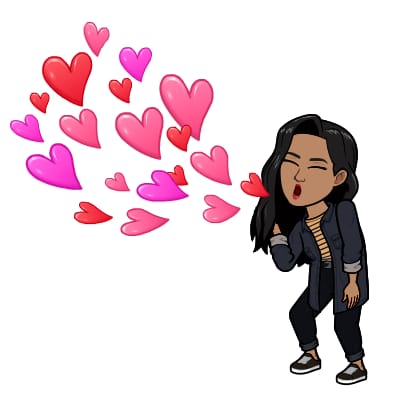 Estimado/a estudiante espero que te encuentres bien junto a tu familia, es importante que tomen todos los resguardos para cuidar de Uds. y pronto salir de esta situación. ¡Arriba el ánimo!Quiero felicitar a todas y todos los estudiantes que cumplieron con el trabajo solicitado de Eugenio Dittborn, si tú aún no me lo has enviado, aún estás a tiempo, todas las indicaciones están en el guía n°6.En esta guía comenzamos a trabajar en la Unidad 2 que tiene como nombre: “Problemáticas sociales y escultura”. Para comenzar necesito que investiguen sobre el colectivo artístico Delight Lab y contesta las siguientes preguntas:¿Quiénes son?________________________________________________________________________________________________________________________________________________________________________¿Qué han hecho este último tiempo?________________________________________________________________________________________________________________________________________________________________________Observa las imágenes que salen al googlear su nombre¿Qué piensas sobre sus manifestaciones artísticas?________________________________________________________________________________________________________________________________________________________________________¿Qué piensas con lo que ha pasado mediáticamente con el colectivo artístico Delight Lab en las últimas semanas?________________________________________________________________________________________________________________________________________________________________________¿Estás de acuerdo con su forma de exponer su trabajo? ¿Por qué?________________________________________________________________________________________________________________________________________________________________________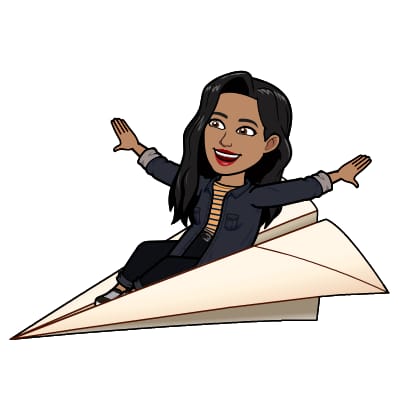 Si tienes dudas y/o preguntas escríbeme a arozas@sanfernandocollege.cl contesto los correos de lunes a viernes de 15:00 a 18:00 hrs. Recuerda SIEMPRE especificar tu nombre, apellido y curso junto a tu pregunta.NombreNombreNombreCursoFechaFecha2do medio D E FSemana lunes 01 al viernes 05 de junio de 2020Semana lunes 01 al viernes 05 de junio de 2020ContenidosObjetivos de AprendizajesHabilidadesValoración crítica a problemáticas sociales.OA 1: Crear proyectos visuales basados en la valoración crítica de manifestaciones estéticas referidas a problemáticas sociales y juveniles, en el espacio público y en diferentes contextos.Expresar y crear visualmente